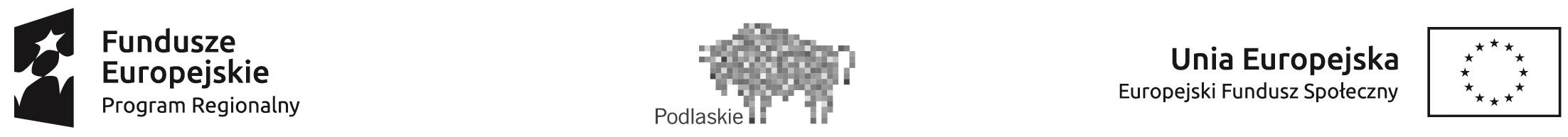 Załącznik nr 4  do Regulaminu naboru i uczestnictwa w projekcie „WZMACNIAMY TRADYCJE- ANIMACJA SPOŁECZNOSĆI LOKALNEJ (SL) II”Oświadczenie Ja niżej podpisany/a ……………………………………………………….. zamieszkały/a ………………………………………….
                                         (imię i nazwisko)                                                               (adres zamieszkania)…………………………………………….. PESEL: ………………………..…………. legitymujący/a się dowodem 
osobistym ………………….…………………. wydanym przez………………………………………..…………………………………                     (seria i numer dowodu)oświadczam, że uwzględniając cele zachowania linii demarkacyjnej między działaniami/poddziałaniami w osiach głównych a Działaniem 9.1. jako uczestnik projektu pn.  WZMACNIAMY TRADYCJE- ANIMACJA SPOŁECZNOSĆI LOKALNEJ (SL) II  nie korzystam/ moje dziecko nie korzysta* …………………………………………………………………….     …………………………………………………………… 	    (imię i nazwisko dziecka)				PESEL dzieckaz takich samych form wsparcia w ramach projektów realizowanych w osiach głównych.Oświadczam, że jestem świadomy/a odpowiedzialności karnej za złożenie fałszywego oświadczenia...................................................			……………………………....…..........................................       (miejscowość, data) 			CZYTELNY PODPIS UCZESTNIKA PROJEKTU/OSOBY BIORĄCEJ UDZIAŁ W REALIZACJI PROJEKTU** Oświadczenie zostało odebrane przez:…………………………………………………………
      (podpis osoby z ramienia PSG)*skreślić niewłaściwe**W przypadku deklaracji uczestnictwa osoby małoletniej oświadczenie powinno zostać podpisane przez jej prawnego opiekuna.